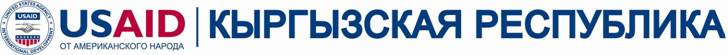 Программа USAID по местному развитию приглашает некоммерческие, негосударственные организации и частные предприятия подать свои заявки для участия в конкурсе на получениеГРАНТОВ ПО МЕСТНОМУ ЭКОНОМИЧЕСКОМУ РАЗВИТИЮ для городов КАРА-БАЛТА, КАРАКОЛ И БАТКЕНГранты №003-KBA-APS – Кара-Балта, №006-KKL-APS – Каракол, №007-BAT-APS - БаткенГранты, предоставляемые в рамках данной программы, будут содействовать повышению эффективности управления и улучшению местной бизнес-среды, а также повышению конкурентоспособности частного сектора. Гранты на развитие бизнеса будут содействовать реализации мероприятий по укреплению экономических цепочек добавленной стоимости, привлечению инвестиций для местного бизнеса, увеличению доступа предприятий на новые рынки, демонстрации новых технологий и внедрению новой практики кредитования или финансовых возможностей. Гранты на развитие трудовых ресурсов будут предоставляться для реализации мероприятий, повышающих качество и применимость навыков трудовых ресурсов. Дополнительную информацию и Ежегодное объявление программы можно получить, отправив соответствующий запрос по e-mail grants@ldp.kg. Проект планирует провести презентацию в каждом муниципалитете: 4 марта – в г. Каракол, 9 марта – в г.Кара-Балта, 14 марта – в г.Баткен. Соискатели могут отправить свои вопросы на указанный выше e-mail адрес и  зарегистрироваться для участия в данном тренинге не позднее 25 февраля 2011 года. Все заявки должны быть предоставлены по e-mail адресу grants@ldp.kg. В документах укажите, в рамках какого муниципалитета вы подаете свою заявку и номер гранта. Программа USAID по местному развитию будет принимать грантовые заявки периодически, где сроки оценки назначены на март, июль и ноябрь текущего года.  Заявки в рамках первого тура должны быть предоставлены не позднее  17.00 часов 22 марта 2011 года.  Заявки, поступившие позже выше указанного срока, будут расматриваться на следующих этапах гранта, о чем будет проинформировано дополнительно.